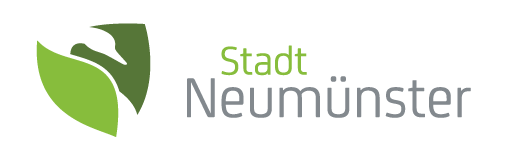 Rücksenden an:Stadt NeumünsterDer OberbürgermeisterFachdienst 03Team IntegrationGroßflecken 5924534 Neumünsterintegration@neumuenster.deAntrag
auf Förderung von Integrationsmaßnahmen der Stadt Neumünster Gefördert werden zeitlich befristete Projekte und Maßnahmen, die den Zielen und Handlungsfeldern des Integrationskonzepts der Stadt Neumünster entsprechen. Der Antrag und der Finanzierungsplan sind schriftlich sechs Wochen vor Projektbeginn bei dem Team Integration einzureichen. Das Team Integration prüft jeden Antrag auf die Einhaltung der inhaltlichen und formalen Bedingungen der Förderkriterien und gibt eine Empfehlung zur Förderfähigkeit ab. Endgültig entscheidende Stelle über die Gewährung von Fördermitteln ist im Rahmen seiner Befugnisse der zuständige Fachdienst Dezentrale Steuerungsunterstützung. Über die Entscheidung des Antrags wird schriftlich unterrichtet. Antragsteller/-inVerein, Organisation:Kurzbezeichnung der Maßnahme / TitelGegenstand der Förderung (Mehrfachnennung möglich) Interkulturelle Öffnung der eigenen Institution / des Vereins Überwindung von Zugangsbarrieren zur gleichberechtigten Teilhabe von       Migrant/-innen	 Zusammenleben vor Ort	 Wissens- und Wertevermittlung Gesellschaftliche Teilhabe Begegnungsmöglichkeiten
 Integration durch Sport	 Suchtprävention Politische Teilhabe und Partizipation	 Bildungsangebote Sprachliche UnterstützungSituationsbeschreibung / AusgangslageMaßnahmenkonzeptionDauer der Maßnahme (Datum? Von wann bis wann? Wie viele Termine? Uhrzeit?) 

Welche Ziele sollen erreicht werden?Geplante Teilnehmendenanzahl (Wie viele Personen möchten Sie mit der Maßnahme erreichen?)Zielgruppe Welche Maßnahmen werden durchgeführt um die Zielgruppe zu erreichen?
Maßnahmen zur Qualitätssicherung und Evaluation der Zielerreichung (Wie erkennen und dokumentieren Sie, ob die Maßnahme erfolgreich ist?)

Beteiligte NetzwerkpartnerInnen (Mit welchen KooperationspartnerInnen wird die Maßnahme durchgeführt?)
FinanzierungsplanGesamtsumme (in Euro) der beantragten Mittel bei der Stadt Neumünster 
     **Detaillierten Finanzierungsplan auf gesondertem Formblatt ausfüllen.  Die geplante Maßnahme entspricht folgenden Kriterien für eine Förderung: Anschubfinanzierung überregionale Bedeutung einer Maßnahme Kofinanzierung (Kommunal-, landes- oder EU-geförderte Maßnahme)Datum: Unterschrift / Stempel: Verantwortlich für die Antragstellung   Verantwortlich für die     DurchführungName, Vorname: Name, Vorname:Adresse: Adresse: Telefon:Telefon: E-Mail: E-Mail: 